Урок 2.1. Упражнения на равновесие. В каждом положении попытаться задержаться до 10 секунд. 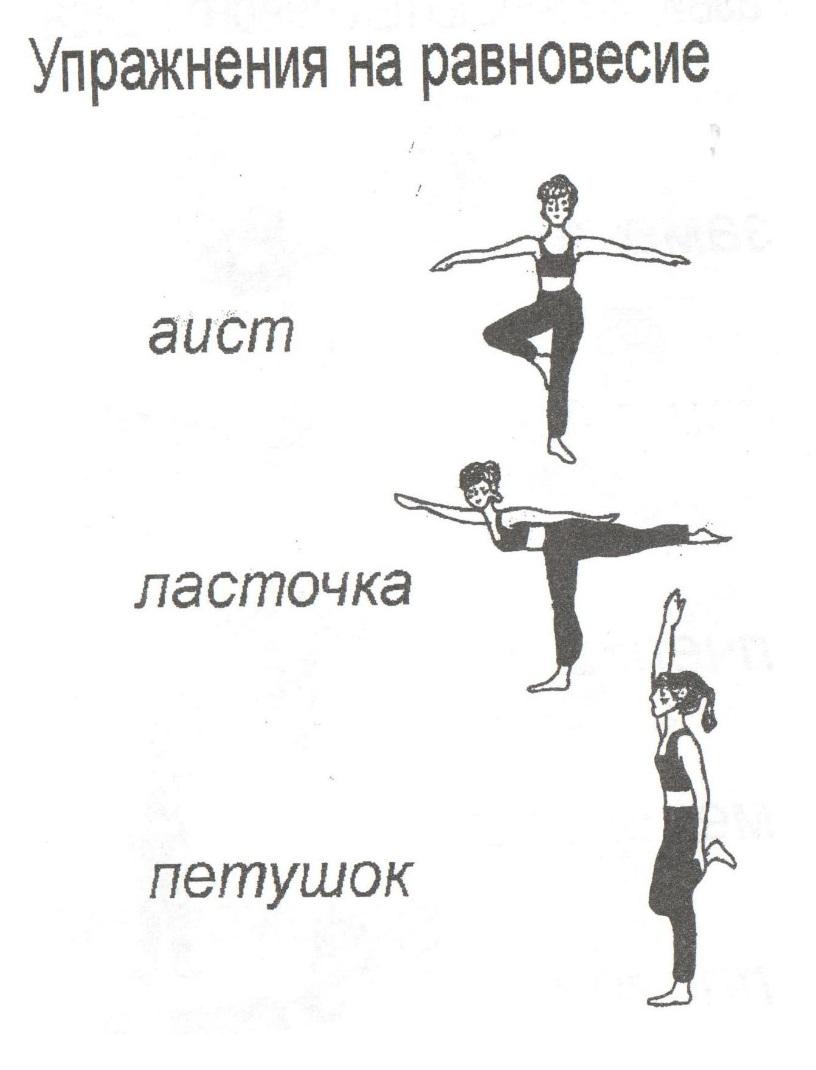 2. Приседания. 
Ноги на ширине плеч, руки вытянуты вперед, спина прямая, пятки прижаты к полу. 
Сделайте 10 раз.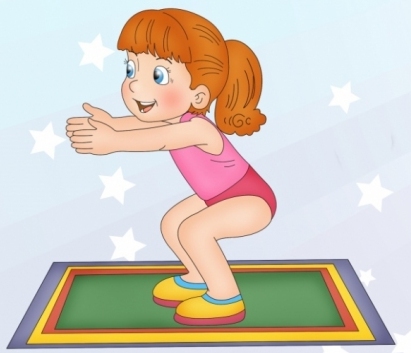 3. Подъем ног поочередно 8 раз на каждую ногу. Поднимаем одну ногу, держим 1-2 секунды и опускаем. Когда пятка первой ноги коснется пола, можно поднимать вторую.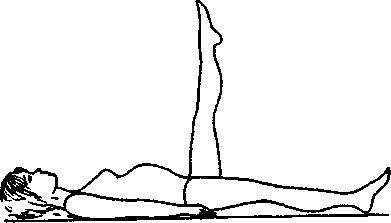 4. Руки на пояс. Прыжки ноги вместе, ноги врозь. 10 раз. 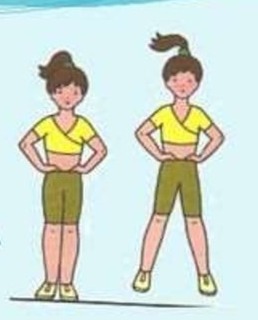 